  					CANDY CANE GRAMS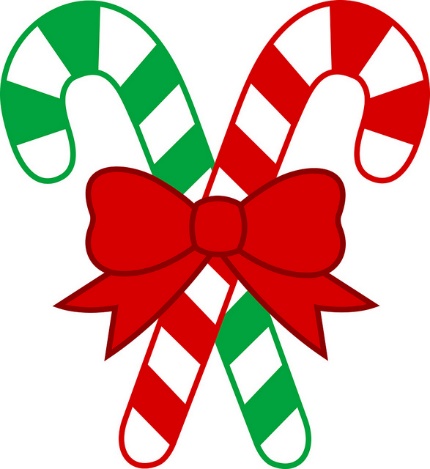 The PTSO is selling Candy Cane Grams for only                           $1.00! They are available through preorder only.  Wish your special friend, special someone, teacher or staff member a wonderful winter break and Happy Holidays!Complete the order form found below and turn into your Homeroom Teacher or the office with your cash or check made out to “MAT PTSO” by Friday, 12/14/18.The Candy Cane Grams will be delivered to the staff member or to the student’s Homeroom Teacher on 12/19/18.Your Name: ______________     Grade: ____     Your H/R Teacher: _____________Total # Candy Canes: ____ x $1 = $______ Total Amount Attached: $ _______Thanks for supporting your PTSO!!!                                                                                                                                                                                  To: (Recipient)From: (Name/Blank if secret)H/R Teacher or Staff MemberGradePeppermintorFruit Flavor# of Candy Canes 